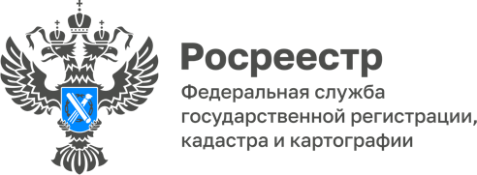 Что такое охранная зона пунктов ГГС?Охранная зона – это зона с особыми условиями использования территории (ЗОУИТ).  Всего существует 28 видов таких зон: санитарно-защитные, зоны охраны объектов культурного наследия народов РФ, зоны объектов электроэнергетики, зоны подтопления, пунктов государственной геодезической сети и другие.Эти зоны были образованы для того, чтобы обеспечить безопасность собственников смежных землепользований и создать необходимые условия для эксплуатации объектов недвижимости, нуждающихся в охране.Охранная зона пункта государственной геодезической сети (пункта ГГС) - это квадрат со сторонами 4 метра, которые ориентированы по сторонам света. У квадрата есть центральная точка (точка пересечения диагоналей) - центр пункта (сам пункт ГГС).«В пределах границ охранных зон пунктов ГГС запрещается использование земельных участков для осуществления видов деятельности, приводящих к повреждению или уничтожению наружных опознавательных знаков пунктов, нарушению неизменности местоположения их центров, уничтожению, перемещению, засыпке или повреждению составных частей пунктов. Также на земельных участках в границах охранных зон пунктов запрещается проведение работ, размещение объектов и предметов, которые могут препятствовать доступу к пунктам», - обращает внимание начальник отдела государственного земельного надзора регионального Росреестра Нина Туманова.Покупая земельный участок, нужно узнать, есть ли ограничения в его использовании.Сведения о наличии или отсутствии охранной зоны геодезического пункта содержатся в выписке из Единого государственного реестра недвижимости.Попадает ли участок в охранную зону, можно с помощью Публичной кадастровой карты https://pkk.rosreestr.ru.На Публичной кадастровой карте нужно:1.       Включить слой ЗОУИТ.2.       В строку поиска ввести кадастровый номер земельного участка.3.       Начать поиск.Справочно: Пункт ГГС – инженерная конструкция, закрепляющая точку земной поверхности с определенными координатами. На местности геодезические пункты имеют наружный знак (металлическая или деревянная пирамида высотой от 3 до 8 метров, металлический или деревянный сигнал высотой порядка 30 метров), канавы, курганы, опознавательные столбы или опознавательные знаки (бетонные или металлические) с охранной пластиной: «Геодезический пункт. Охраняется государством». Материал подготовлен Управлением Росреестра по Республике Алтай